Appendix 2: Remote monitoring COVID-19 diary 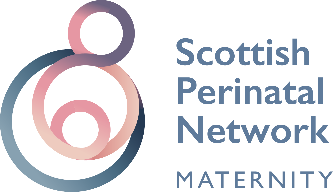 (Per local pathway or for women who prefer paper diary) First name: 		  	Surname: Date of birth: 		 	Age: 	NHS CHI number:Live alone ☐ Carer at home ☐Date first symptoms began: Date of positive test: Please record 2 times a day: Date and time Pulse rateOxygen level%Temperature If you have thermometerFeeling better worse or same Date and time Pulse rateOxygen level%Temperature If you have thermometerFeeling better worse or same 